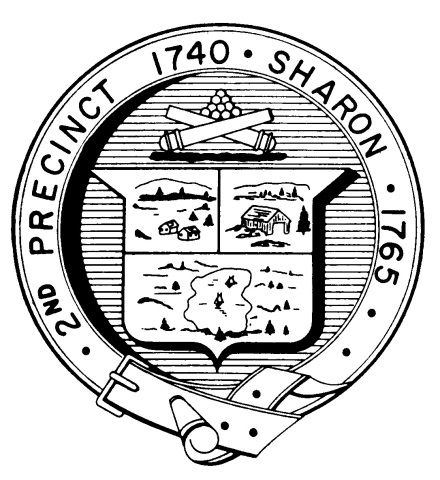 TOWN OF SHARONMEETING NOTICEPOSTED IN ACCORDANCE WITH THE OPEN MEETING LAW AS AMENDEDBoard of Health DATE:	December 14, 2017	TIME:	3:00 pm	LOCATION:	Sharon Community CenterAGENDAMeeting Minutes November 15 				3:00 pm& November 21, 2017 Hotel/Motel Issues-Proposed regulations		3:40 pm  Food licensing proposal 					3:50 pm  Health Department Report 					4:00 pm  Other business							4:05 pm 